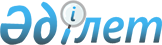 О внесении изменений и дополнений в решение N 2 VIII сессии областного Маслихата  от 29.12.2000 г. "Об областном бюджете на 2001 год" ~V00K171Решение XIV сессии Карагандинского областного Маслихата от 23 ноября 2001 года N 2-5/6 Зарегистрировано управлением юстиции Карагандинской области 30 ноября 2001 г. за N 529



          В соответствии с Законами Республики Казахстан  
 Z010254_ 
  "О внесении 




изменений и дополнений в Закон Республики Казахстан "О республиканском 
бюджете на 2001 год" от 10.11.2001 г. N 254-II ЗРК,  
 Z990357_ 
  "О бюджетной 
системе" от 1.04.1999 г. N 357-I,  
 Z010148_ 
  "О местном государственном 
управлении в Республике Казахстан" от 23.01.2001 г. N 148 ЗРК и в целях 
более качественного и эффективного исполнения областного бюджета, 
областной Маслихат 
     РЕШИЛ:
     1. Внести в решение VIII сессии областного Маслихата от 29.12.2000 г. 
N 2  
 V00K171_ 
  "Об областном бюджете на 2001 год" следующие изменения и 
дополнения:
     1) В пункте 1:
     подпункте а):
     цифру "21 069 510" заменить цифрой "21 173 821";
     цифру "15 383 085" заменить цифрой "15 387 396";
     цифру "5 237 087" заменить цифрой "5 337 087";
     подпункте б):
     цифру "23 215 567" заменить цифрой "23 369 878";
     цифру "21 989 917" заменить цифрой "22 190 178";
     цифру "1 246 700" заменить цифрой "1 179 700"; 
     В пункте 5:
     цифру "110 237" заменить цифрой "210 237";
     цифру "100 000" заменить цифрой "200 000";
     2) В пункте 6:
     цифру "1 435 358" заменить цифрой "1 467 764";
     цифру "37 336" заменить цифрой "47 336";
     цифру "375 166" заменить цифрой "396 572";
     цифру "120 039" заменить цифрой "121 039";
     3) В пункте 7:
     цифру "1 034 000" заменить цифрой "1 330 924";
     цифру "655 700" заменить цифрой "753 720";
     цифру "123 900" заменить цифрой "223 900";
     цифру "71 550" заменить цифрой "170 454";   
     В пункте 7-1:
     цифру "100 000" заменить цифрой "200 000";
     цифру "475 000" заменить цифрой "573 020";
     цифру "70 000" заменить цифрой "168 904";
     после слов "на обеспечение функционирования внутригородских дорог и 
работ по благоустройству и озеленению" дополнить словами ", на погашение 
кредиторской задолженности";
     4) В пункте 13:
     цифру "523 287" заменить цифрой "468 287";
     5) В пункте 15:
     цифру "189 449" заменить цифрой "192 649";
     6) В пункте 15-2:
     Слова "Развитие городского транспорта" заменить словами "Организация 
общественных пассажирских перевозок между районами (городами), внутри 
районов и населенных пунктов";
     7) В пункте 18:
     цифру "135 392" заменить цифрой "138 041";  
     8) В пункте 21:
     цифру "200 000" заменить цифрой "183 000";
     9) Дополнить пунктом 21-3 следующего содержания:
     "21-3. Предусмотреть в составе областного бюджета поступление кредита 
из республиканского бюджета на ремонт, реконструкцию водоснабжения и 
тепловых сетей г. Темиртау 50 000 тыс. тенге";
     10) Пункт 22 исключить.
     11) В пункте 26-1:
     цифру "88 039" заменить цифрой "83 182";
     12) В пункте 28:
     цифру "109 211" заменить цифрой "45 211";
     цифру "73 261" заменить цифрой "38 211";
     слова "специальный резерв для кредитования нижестоящих бюджетов на 
покрытие кассового разрыва - 28 950 тыс. тенге" - исключить.
     2. Приложение к решению VIII сессии областного Маслихата от 
23.12.2000 г.  
 V00K171_ 
  "Об областном бюджете на 2001 год" изложить в новой 
редакции с учетом внесенных изменений и дополнений.
     3. Настоящее решение вступает в силу со дня его юридической 
регистрации.
     И.о. председателя сессии
     Секретарь областного Маслихата 

                                                   Приложение N 1 



                                             к решению N 2-5/6 XIV сессии
                                                областного маслихата  
                                                от 23 ноября 2001 г.











                                    Областной бюджет на 2001 год




__________________________________________________________________________
Категория
  Класс                      Наименование                        Сумма 
    Подкласс                                                    тыс. тг.
      Специфика 
__________________________________________________________________________
 1 2 3  4                   5                                     6
__________________________________________________________________________
           I. Поступления                                         21173821
           Доходы                                                 15387396
 1         НАЛОГОВЫЕ ПОСТУПЛЕНИЯ                                  15091235
   1       Подоходный налог на доходы                              5351814
     1     Подоходный налог с юридических лиц                      5351814
        1  Подоходный налог с юридических лиц - резидентов         1643437
        2  Подоходный налог с юридических лиц - нерезидентов           464
        3  Подоходный налог с юридических лиц - резидентов,
           удерживаемый у источника выплат                           47736
        4  Подоходный налог с юридических лиц - нерезидентов, 
           удерживаемый у источника выплат                          525177
        5  Подоходный налог с юридических лиц - организаций
           сырьевого сектора по перечню, устанавливаемому
           Правительством Республики Казахстан                     3135000
   3       Социальный налог                                        9594838
     1     Социальный налог                                        9594838
        1  Социальный налог                                        9594838
   5       Внутренние налоги на товары, работы и услуги             144016
     2     Акцизы                                                   144016
        2  Водка, произведенная на территории Республики 
           Казахстан                                                 88000
        4  Вина, произведенные на территории Республики 
           Казахстан                                                   600
        7  Пиво, произведенное на территории Республики
           Казахстан                                                 55416
   7       Прочие налоги                                               567
     1     Прочие налоги                                               567
        10 Прочие налоговые поступления в местный бюджет               567
 2         НЕНАЛОГОВЫЕ ПОСТУПЛЕНИЯ                                  272172
   1       Доходы от предпринимательской деятельности 
           и собственности                                           37067
     2     Неналоговые поступления от юридических лиц 
           и финансовых учреждений                                   37067
        14 Поступления от реализации бесхозяйного имущества,
           имущества, безвозмездно перешедшего в установленном
           порядке в коммунальную собственность, безнадзорных 
           животных, находок, а также имущества, перешедшего  
           по праву наследования к государству                         324
        22 Вознаграждения (интересы), полученные за 
           предоставление кредитов из местного бюджета
           юридическим и физическим лицам                             4311
        29 Поступления от аренды имущества коммунальной
           собственности                                             25765
        33 Возврат неиспользованных средств, ранее полученных 
           из местного бюджета                                        6667
   2       Административные сборы и платежи, доходы от  
           некоммерческих и сопутствующих продаж                    230000
     1     Административные сборы                                   230000
        12 Плата за загрязнение окружающей среды                    230000
   3       Поступления по штрафам и санкциям                          5008
     1     Поступления по штрафам и санкциям                          5008
        10 Штрафы за нарушение законодательства об охране 
           окружающей среды                                           4894
        11 Административные штрафы и санкции, взимаемые
           местными государственными органами                          114
   5       Прочие неналоговые поступления                               97
     1     Прочие неналоговые поступления                               97
        5  Средства, полученные от природопользователей 
           по искам о возмещении вреда, средства от реализации 
           конфискованных орудий охоты и рыболовства, незаконно
           добытой продукции                                             2
        10 Прочие неналоговые поступления в местный бюджет              95
 3         ДОХОДЫ ОТ ОПЕРАЦИЙ С КАПИТАЛОМ                            23989
   1       Продажа основного капитала                                23721
     1     Продажа основного капитала                                23721
        3  Поступления от приватизации объектов коммунальной 
           собственности                                             23721
   3       Продажа земли и нематериальных активов                      268
     1     Продажа земли и нематериальных активов                      268
        3  Поступления от продажи земельных участков и права
           постоянного землепользования                                268
 4         Полученные официальные трансферты (гранты)              5337087
   1       Трансферты из нижестоящих органов государственного 
           управления                                              5126850
     3     Трансферты из районных (городских) бюджетов             5126850
        3  Бюджетное изъятие из районных (городских) бюджетов      5126850
   2       Трансферты из вышестоящих органов государственного 
           управления                                               210237
     1     Трансферты из республиканского бюджета                   210237
        1  Текущие                                                  210237
 5         Погашение кредитов, выданных из бюджета                  449338
   1       Погашение кредитов, выданных из бюджета                  231046
     1     Погашение другими уровнями государственного управления   231046
        2  Погашение местными исполнительными органами городов 
           и районов кредитов, выданных из областного бюджета       231046
     5     Погашение прочих кредитов, выданных из бюджета           218292
        10 Погашение прочих кредитов, выданных из местного бюджета  218292
___________________________________________________________________________

__________________________________________________________________________
 Функ.группа               Наименование                         Сумма
  Функция                                                      тыс.тенге
   Учреждение 
     Программа
       Подпрограмма 
__________________________________________________________________________
 1 2  3  4  5                        6                              7
__________________________________________________________________________
               II. Расходы и кредитование                         23369878
               Расходы                                            22190178
 1             Государственные услуги общего характера              541300
   1           Представительные, исполнительные и другие органы, 
               выполняющие общие функции государственного 
               управления                                           130008
     103       Аппарат местных представительных органов              16157
         2     Административные расходы на местном уровне            10364
            3  Аппарат местных органов                               10364
         30    Депутатская деятельность                                393
            0  Депутатская деятельность                                393
         31    Укрепление материально-технической базы
               и информатизация аппарата маслихата                    5400
     105       Аппарат акимов                                       113851
         2     Административные расходы на местном уровне           107763
            3  Аппарат местных органов                              107763
         74    Управление материально-технической базы и
               информатизация аппарата акима                          6088
   2           Финансовая деятельность                              411292
     105       Аппарат акимов                                        33496
         41    Обеспечение взимания сбора за право реализации
               товаров на рынках                                     23513
         57    Обеспечение оценки имущества                           9983
     259       Исполнительный орган коммунальной собственности, 
               финансируемый из местного бюджета                    239755
         2     Административные расходы на местном уровне            11243
            3  Аппарат местных органов                               11243
         30    Организация приватизации коммунальной собственности    5000
         31    Приобретение имущества коммунальной собственности    140000
         32    Приобретение акций юридических лиц                    83182
         70    Укрепление материально-технической базы и 
               информатизация исполнительных органов,
               финансируемых из местного бюджета                       330
     260       Исполнительный орган финансов, финансируемый
               из местного бюджета                                  138041
         2     Административные расходы на местном уровне           121387
            3  Аппарат местных органов                              121387
         70    Укрепление материально-технической базы и 
               информатизация исполнительных органов,
               финансируемых из местного бюджета                     16654
 2             Оборона                                              563204
   1           Военные нужды                                          5742
     105       Аппарат акимов                                         5742
         63    Мероприятия по приписке и призыву на военную службу    5742
   2           Организация работы по чрезвычайным ситуациям         557462
     105       Аппарат акимов                                       557462
         31    Мероприятия по мобилизационной подготовке 
               на местном уровне                                     16074
         32    Ликвидация чрезвычайных ситуаций на местном уровне   541388
            30 Пожарная служба                                      521070
            31 Водно-спасательные службы                             18700
            34 Отряд экстренного реагирования, 
               оперативно-спасательные отряды                         1618
 3             Общественный порядок и безопасность                  320022
   1           Правоохранительная деятельность                      320022
     251       Исполнительный орган внутренних дел,
               финансируемый из местного бюджета                    320022
         2     Административные расходы на местном уровне           263014
            3  Аппарат местных органов                              253205
            30 Аппарат и подразделения территориальных органов 
               уголовно-исполнительной системы                        9809
         30    Охрана общественного порядка и обеспечение
               общественной безопасности на местном уровне            6178
            32 Приемники-распределители для лиц, не имеющих 
               определенного места жительства и документов            5918
            34 Уголовно-исполнительная инспекция                       260
         36    Эксплуатация оборудования и средств по 
               регулированию дорожного движения в населенных
               пунктах                                               47460
         70    Укрепление материально-технической базы и
               информатизация исполнительных органов, 
               финансируемых из местного бюджета                      3370
 4             Образование                                         1055314
   2           Начальное и среднее образование                      583707
     263       Исполнительный орган образования, культуры, 
               спорта и туризма, финансируемый из местного 
               бюджета                                              583707
         20    Общеобразовательное обучение на местном уровне       349944
            32 Специальные школы и школы-интернаты для детей с 
               ограниченными возможностями в развитии и обучении    112222
            33 Школы начальные, основные и средние, 
               школы-детские сады                                    31026
            34 Школы-интернаты                                      111334
            35 Школы и школы-интернаты для одаренных детей           95362
         37    Приобретение и доставка учебников для обновления 
               библиотечных фондов государственных учреждений
               среднего образования                                   3288
         61    Реализация программ дополнительного образования 
               для детей и юношества на местном уровне                   0
         61    Реализация программ дополнительного образования
               для детей и юношества на местном уровне              229975
            30 Реализация программ дополнительного образования 
               в спортивных школах на местном уровне                196975
            31 Реализация программ дополнительного образования 
               во внешкольных организациях на местном уровне         33000
         62    Проведение школьных олимпиад на местном уровне          500
   3           Профессионально-техническое образование              233042
     263       Исполнительный орган образования, культуры, 
               спорта и туризма, финансируемый из местного 
               бюджета                                              233042
         31    Профессионально-техническое образование 
               на местном уровне                                    233042
            30 Профессионально-технические школы                    228010
            31 Специальные профессионально-технические школы          5032
   4           Среднее специальное образование                      200884
     254       Исполнительный орган здравоохранения,
               финансируемый из местного бюджета                     14736
         8     Подготовка специалистов со средним 
               профессиональным образованием на местном уровне       14736
     263       Исполнительный орган образования, культуры, 
               спорта и туризма, финансируемый из местного 
               бюджета                                              186148
         8     Подготовка специалистов со средним 
               профессиональным образованием на местном уровне      186148
   5           Переподготовка кадров                                 36556
     105       Аппарат акимов                                         5500
         11    Повышение квалификации и переподготовка кадров
               на местном уровне                                      5500
            5  Повышение квалификации государственных служащих        5500
     251       Исполнительный орган внутренних дел,
               финансируемый из местного бюджета                     14247
         11    Переподготовка кадров на местном уровне               14247
            30 Переподготовка кадров для органов внутренних дел      14247
     263       Исполнительный орган образования, культуры, 
               спорта и туризма, финансируемый из местного 
               бюджета                                               16809
         11    Повышение квалификации и переподготовка кадров
               на местном уровне                                     16809
            6  Повышение квалификации и переподготовка кадров 
               государственных учреждений                            16809
   9           Прочие услуги в области образования                    1125
     263       Исполнительный орган образования, культуры, 
               спорта и туризма, финансируемый из местного 
               бюджета                                                1125
         38    Оказание психолого-медико-педагогической 
               консультативной помощи населению по обследованию 
               психического здоровья детей и подростков               1125
            30 Психолого-медико-педагогические консультации           1125
 5             Здравоохранение                                     2347027
   1           Больницы широкого профиля                            531927
     254       Исполнительный орган здравоохранения, 
               финансируемый из местного бюджета                    531927
         36    Оказание стационарной медицинской помощи 
               населению на местном уровне                          531927
   2           Охрана здоровья населения                            361279
     254       Исполнительный орган здравоохранения,
               финансируемый из местного бюджета                    361279
         31    Оказание медицинской помощи ВИЧ-инфицированным 
               больным                                               27216
         33    Борьба с эпидемиями на местном уровне                  5500
         34    Производство крови (заменителей) на местном 
               уровне                                                41896
         39    Обеспечение санитарно-эпидемиологического 
               благополучия                                          66090
            30 Санитарно-эпидемиологические станции                  66090
         41    Пропаганда здорового образа жизни на местном
               уровне                                                 5328
         45    Охрана материнства и детства                         215249
            30 Дома ребенка                                          69448
            31 Оказание стационарной помощи детям                   121248
            32 Оказание стационарной помощи беременным,
               роженицам и родильницам                               24553
   3           Специализированная медицинская помощь                707869
     254       Исполнительный орган здравоохранения, 
               финансируемый из местного бюджета                    707869
         30    Оказание специализированной медицинской помощи  
               больным, страдающим психическими расстройствами      151879
         32    Оказание специализированной медицинской помощи 
               больным туберкулезом                                 228860
         40    Больницы и поликлиники для ветеранов и инвалидов
               ВОВ                                                   28005
         47    Оказание специализированной медицинской помощи 
               больным онкологическими заболеваниями                114019
         48    Оказание специализированной медицинской помощи
               больным алкоголизмом, наркоманией и токсикоманией     97904
         49    Оказание специализированной медицинской помощи 
               больным кожно-венерологическими заболеваниями         26592
         50    Оказание специализированной медицинской помощи 
               больным инфекционными заболеваниями                   60610
   4           Поликлиники                                          329031
     254       Исполнительный орган здравоохранения, 
               финансируемый из местного бюджета                    329031
         54    Оказание первичной медико-санитарной помощи и 
               специализированной амбулаторно-поликлинической
               помощи                                               329031
   5           Другие виды медицинской помощи                       179184
     251       Исполнительный орган внутренних дел, 
               финансируемый из местного бюджета                     34390
         31    Оказание медицинской помощи военнослужащим, 
               сотрудникам правоохранительных органов, 
               членам их семей                                       34390
     254       Исполнительный орган здравоохранения, 
               финансируемый из местного бюджета                    144794
         37    Оказание скорой медицинской помощи                   130748
         43    Оказание медицинской помощи населению 
               в чрезвычайных ситуациях                              14046
            30 Центры экстренной медицинской помощи                   7053
            31 Областные базы спецмедснабжения                        6993
   9           Прочие услуги в области здравоохранения              237737
     254       Исполнительный орган здравоохранения, 
               финансируемый из местного бюджета                    237737
         2     Административные расходы на местном уровне            14224
            3  Аппарат местных органов                               14224
         38    Прочие услуги по охране здоровья населения 
               на местном уровне                                     38550
            31 Лекарственное обеспечение отдельных категорий 
               населения по видам заболеваний                        30900
            32 Обеспечение специализированными продуктами 
               детского и лечебного питания отдельных 
               категорий населения                                    7650
         42    Обеспечение учетными услугами организаций 
               здравоохранения на местном уровне                      1587
            93 Централизованные бухгалтерии                           1587
         44    Централизованный закуп лекарственных средств,
               медицинского оборудования и санитарного 
               транспорта                                           183376
 6             Социальная помощь и социальное обеспечение          2146529
   1           Социальное обеспечение                              1416948
     263       Исполнительный орган образования, культуры, 
               спорта и туризма, финансируемый из местного
               бюджета                                              150717
         33    Социальное обеспечение детей                         150717
            30 Детские дома                                         150717
     258       Исполнительный орган труда и социальной защиты 
               населения, финансируемый из местного бюджета        1266231
         31    Специальные государственные пособия                  971050
         32    Социальное обеспечение, оказываемое через 
               учреждения интернатского типа на местном уровне      295181
            30 Дома-интернаты для умственно отсталых детей           68286
            31 Дома-интернаты для престарелых и инвалидов
               общего типа                                           66514
            33 Психоневрологические интернаты                       160381
   2           Социальная помощь                                    665561
     105       Аппарат акима                                        192649
         60    Социальные выплаты отдельным категориям граждан 
               по решению местных представительных органов          192649
     258       Исполнительный орган труда и социальной защиты
               населения, финансируемый из местного бюджета         468287
         42    Государственная адресная социальная помощь           468287
     258       Исполнительный орган труда и социальной защиты 
               населения финансируемый из местного бюджета            4625
         57    Социальная поддержка инвалидов на местном уровне       4625
            33 Обеспечение техническими и иными средствами            4625
   9           Прочие услуги в области социальной помощи и 
               социального обеспечения                               64020
     258       Исполнительный орган труда и социальной защиты
               населения, финансируемый из местного бюджета          64020
         2     Административные расходы на местном уровне            42776
            3  Аппарат местных органов                               42776
         33    Медико-социальная экспертиза на местном уровне        11545
            30 Областные, городские и районные медико-социальные 
               экспертные комиссии                                   11545
         35    Оплата услуг по зачислению, выплате и доставке 
               пособий                                                9299
         70    Укрепление материально-технической базы 
               и информатизация исполнительных органов,
               финансируемых из местного бюджета                       400
 8             Культура, спорт и информационное пространство        406376
   1           Деятельность в области культуры                      260630
     263       Исполнительный орган образования, культуры, 
               спорта и туризма, финансируемый из местного
               бюджета                                              260630
         41    Обеспечение культурного досуга населения 
               на местном уровне                                    183318 
         43    Проведение зрелищных мероприятий на местном
               уровне                                                27830
         44    Хранение историко-культурных ценностей 
               на местном уровне                                     25782
         47    Проведение ремонтно-реставрационных работ и 
               благоустройство территории памятников истории 
               и культуры местного значения                          23700
   2           Спорт и туризм                                        13827
     263       Исполнительный орган образования, культуры, 
               спорта и туризма, финансируемый из местного
               бюджета                                               13827
         39    Проведение спортивных мероприятий на местном 
               уровне                                                13827
   3           Информационное пространство                          128419
     105       Аппарат Акимов                                        62000
         46    Проведение государственной информационной политики 
               через газеты и журналы на местном уровне              36000
         47    Проведение государственной информационной
               политики через телерадиовещание на местном 
               уровне                                                26000
     261       Исполнительный орган управления архивами,
               финансируемый из местного бюджета                     19511
         2     Административные расходы на местном уровне             4256
            3  Аппарат местных органов                                4256
         30    Обеспечение сохранности архивного фонда, печатных 
               изданий и их специальное использование на местном 
               уровне                                                15255
            30 Архивы                                                15255
     263       Исполнительный орган образования, культуры, 
               спорта и туризма, финансируемый из местного 
               бюджета                                               46908
         45    Обеспечение общедоступности информации 
               на местном уровне                                     44908
            30 Библиотеки                                            44908
         50    Реализация государственной программы
               функционирования и развития языков на местном
               уровне                                                 2000
   9           Прочие услуги по организации культуры, спорта и
               информационного пространства                           3500
     263       Исполнительный орган образования, культуры,  
               спорта и туризма, финансируемый из местного 
               бюджета                                                3500
         56    Проведение региональной молодежной политики            3500
 10            Сельское, водное, лесное, рыбное хозяйство 
               и охрана окружающей среды                            108838
   1           Сельское хозяйство                                        0
     257       Исполнительный орган сельского хозяйства, 
               финансируемый из местного бюджета                         0
         32    Выполнения работ по борьбе с вредителями 
               и болезнями растений                                      0
   5           Охрана окружающей среды                               92000
     105       Аппарат акимов                                        92000
         34    Организация охраны окружающей среды на местном 
               уровне                                                92000
            30 Областные (городские) фонды охраны окружающей 
               среды                                                  6500
            31 Проведение работ по охране окружающей среды 
               на местном уровне                                     85500
   9           Прочие услуги в области сельского, водного,
               лесного, рыбного хозяйства и охраны окружающей 
               среды                                                 16838
     257       Исполнительный орган сельского хозяйства, 
               финансируемый из местного бюджета                     16838
         2     Административные расходы на местном уровне            12589
            3  Аппарат местных органов                               12589
         28    Погашение кредиторской задолженности по 
               зарегистрированным в установленном порядке
               договорным обязательствам государственных 
               учреждений, финансируемых из местного бюджета           169
         31    Развитие информационно-маркетинговой системы 
               сельского хозяйства                                    4000
         70    Укрепление материально-технической базы 
               и информатизация исполнительных органов,
               финансируемых из местного бюджета                        80
 11            Промышленность                                         1000
   2           Строительство                                          1000
     273       Исполнительный орган инфраструктуры и
               строительства, финансируемый из местного бюджета       1000
         48    Проектно-изыскательские, конструкторские 
               и технологические работы на местном уровне             1000
 12            Транспорт и связь                                    800000
   1           Автомобильный транспорт                              800000
     274       Исполнительный орган жилищно-коммунального, 
               дорожного хозяйства и транспорта, финансируемый
               из местного бюджета                                  800000
         46    Организация общественных пассажирских перевозок 
               между районами (городами), внутри районов и 
               населенных пунктов                                   300000
         50    Эксплуатация автомобильных дорог на местном уровне   500000
            30 Обеспечение функционирования автомобильных дорог
               местного значения                                    500000
 13   
         Прочие                                              1236009
   3           Поддержка предпринимательской деятельности
               и защита конкуренции                                   5000
     272       Исполнительный орган экономики, поддержки малого 
               и среднего бизнеса, государственных закупок
               финансируемый из местного бюджета                      5000
         31    Организация поддержки малого предпринимательства 
               на местном уровне                                      5000
   9           Прочие                                              1231009
     105       Аппарат акимов                                       546788
         42    Участие в уставном капитале банка развития 
               Казахстана                                           468750
         44    Резерв местного исполнительного органа области,
               городов Астаны и Алматы по выполнению обязательств
               местных исполнительных органов по решениям судов       7000
         52    Резерв местного исполнительного органа области,
               городов Астаны и Алматы для ликвидации 
               чрезвычайных ситуаций природного и техногенного 
               характера                                             38211
         58    Кредиторская задолженность местного бюджета по 
               зарегистрированным в установленном порядке 
               договорным обязательствам государственных
               учреждений, финансируемых из местного бюджета         30827
         61    Представительские расходы                              2000
         84    Специальный резерв местного исполнительного 
               органа области для кредитования нижестоящих 
               бюджетов на покрытие кассового разрыва                    0
     263       Исполнительный орган образования, культуры,
               спорта и туризма, финансируемый из местного 
               бюджета                                               46618
         2     Административные расходы на местном уровне            36421
            30 Аппарат местных органов образования                   14860
            31 Аппарат местных органов культуры                       9722
            32 Аппарат местных органов туризма и спорта              11839
         27    Погашение кредиторской задолженности по 
               заработной плате и социальным выплатам                 3978
         34    Обеспечение учетными услугами                          5494
            30 Централизованная бухгалтерия организаций 
               образования                                            2509
            31 Централизованная бухгалтерия организаций культуры      2985
         70    Укрепление материально-технической базы и 
               информатизация исполнительных органов, 
               финансируемых из местного бюджета                       725
     272       Исполнительный орган экономики, поддержки малого 
               и среднего бизнеса, государственных закупок, 
               финансируемый из местного бюджета                     42573
         2     Административные расходы на местном уровне            41313
            30 Аппарат органов экономики                             29946
            32 Аппараты органов государственных закупок              11367
         70    Укрепление материально-технической базы 
               и информатизация исполнительных органов,
               финансируемых из местного бюджета                      1260
     273       Исполнительный орган инфраструктуры и 
               строительства, финансируемый из местного бюджета     594305
         2     Административные расходы на местном уровне            13598
            3  Аппарат местных органов                               13598
         31    Строительство и капитальный ремонт объектов 
               коммунальной собственности                           580358
         70    Укрепление материально-технической базы 
               и информатизация исполнительных органов,
               финансируемых из местного бюджета                       349
     274       Исполнительный орган жилищно-коммунального, 
               дорожного хозяйства и транспорта, финансируемый
               из местного бюджета                                     725
         2     Административные расходы на местном уровне              725
            3  Аппараты местных органов                                725
 14            Обслуживание долга                                    10237
   1           Обслуживание долга                                    10237
     105       Аппарат Акимов                                        10237
         53    Обслуживание долга местных исполнительных органов     10237
            11 Выплата вознаграждений (интересов) по займам          10237
 15            Официальные трансферты                             12654322
   1           Официальные трансферты                             12654322
     105       Аппарат акимов                                     12654322
         54    Трансферты из областного бюджета, бюджетов 
               городов Астаны и Алматы                            12654322
            27 Бюджетные изъятия                                   9855634
            30 Целевые трансферты в районные (городские) бюджеты   1330924
            94 Субвенции                                           1467764
               Кредитование                                        1179700
 7             Жилищно-коммунальное хозяйство                        50000
   2           Коммунальное хозяйство                                50000
     274       Исполнительный орган жилищно-коммунального, 
               дорожного хозяйства и транспорта, финансируемый
               из местного бюджета                                       0
         85    Кредитование для развития коммунального хозяйства         0
               Кредитование на ремонт и реконструкцию объектов 
               водоснабжения, теплоснабжения, приобретение топлива 
               для теплоисточников Западного района г.Темиртау       50000
 10            Сельское, водное, лесное, рыбное хозяйство 
               и охрана окружающей среды                            369700
   1           Сельское хозяйство                                   369700
     257       Исполнительный орган сельского хозяйства, 
               финансируемый из местного бюджета                    369700
         82    Кредитование сельхозтоваропроизводителей             183000
         83    Кредитование сельхозтоваропроизводителей на 
               проведение весенне-полевых и уборочных работ
               в 2001 г.                                            186700
 13            Прочие                                               760000
   3           Поддержка предпринимательской деятельности 
               и защита конкуренции                                  90000
     272       Исполнительный орган экономики, поддержки малого 
               и среднего бизнеса, государственных закупок
               финансируемый из местного бюджета                     90000
         80    Кредитование для развития малого 
               предпринимательства на местном уровне                 90000
   9           Прочие                                               670000
     105       Аппарат акимов                                            0
         84    Специальный резерв местного исполнительного 
               органа области для кредитования нижестоящих 
               бюджетов на покрытие кассового разрыва                    0
     272       Исполнительный орган экономики, поддержки малого 
               и среднего бизнеса, государственных закупок
               финансируемый из местного бюджета                    670000
         81    Кредитование для поддержки и развития отраслей 
               экономики                                            670000
               III. Дефицит (профицит) бюджета                    -2196057
                IV. Финансирование дефицита (использование
               профицита) бюджета                                  2196057
               Поступление                                          236700
   6           Общее финансирование                                 236700
     1         Внутреннее финансирование                            236700
         6     Прочее внутреннее финансирование                     236700
            1  Кредиты из республиканского бюджета                  236700
               Погашение                                           -536700
 16            Финансирование                                      -536700
   1           Погашение основного долга                           -536700
     105       Аппарат акимов                                      -536700
         55    Погашение долга местного исполнительного органа 
               области, городов Астаны и Алматы                    -536700
               Использование свободных остатков бюджетных 
               средств на начало финансового года.                 2496057
___________________________________________________________________________
     
     (специалист Алимбаева Ж.)
      
      


					© 2012. РГП на ПХВ «Институт законодательства и правовой информации Республики Казахстан» Министерства юстиции Республики Казахстан
				